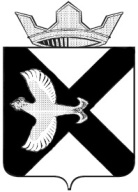 БОРОВСКАЯ  ПОСЕЛКОВАЯ  ДУМАмуниципального образования поселок  Боровский ТЮМЕНСКОГО МУНИЦИПАЛЬНОГО РАЙОНАЗАКЛЮЧЕНИЕпо результатам проведения публичных слушаний по проекту решения Боровской поселковой Думы «О внесении изменений в Программу комплексного развития систем коммунальной инфраструктуры муниципального образования посёлок Боровский Тюменского района Тюменской области на 2015 – 2025 годы, утвержденную решением Боровской поселковой Думы от 15.07.2015 № 648»рп. Боровский									03.03.2016 г.Публичные слушания по проекту решения Боровской поселковой Думы «О внесении изменений в Программу комплексного развития систем коммунальной инфраструктуры муниципального образования посёлок Боровский Тюменского района Тюменской области на 2015 – 2025 годы, утвержденную решением Боровской поселковой Думы от 15.07.2015 № 648», назначены Решением Боровской поселковой Думы от 27.01.2014 № 76, размещенного на официальном сайте муниципального образования посёлок Боровский в информационно-коммуникационной сети интернет (http://borovskiy-adm.ru).Ознакомление с проектом решения Боровской поселковой Думы «О внесении изменений в Программу комплексного развития систем коммунальной инфраструктуры муниципального образования посёлок Боровский Тюменского района Тюменской области на 2015 – 2025 годы, утвержденную решением Боровской поселковой Думы от 15.07.2015 № 648», осуществлялось на официальном сайте муниципального образования посёлок Боровский в информационно-коммуникационной сети интернет (www.borovskiy-adm.ru).Прием замечаний и предложений по проекту решения Боровской поселковой Думы «О внесении изменений в Программу комплексного развития систем коммунальной инфраструктуры муниципального образования посёлок Боровский Тюменского района Тюменской области на 2015 – 2025 годы, утвержденную решением Боровской поселковой Думы от 15.07.2015 № 648» осуществлялся в кабинете № 11 Администрации муниципального образования посёлок Боровский по адресу: Тюменская область, Тюменский район, рп. Боровский, ул. Островского, д. 33. Время работы администрации муниципального образования посёлок Боровский: пн. – чт. с 08:00 до 17:00, пт. с 08:00 до 16:00 местного времени (обеденный перерыв с 12:00 до 13:00).Дата проведения публичных слушаний: 29.02.2016 г.Время проведения публичных слушаний: с 17:45 по 18:00 местного времени.Место проведения публичных слушаний: Тюменская область, Тюменский район, рп. Боровский, ул. Октябрьская, д. 3, зрительный зал МАУ Дворец культуры «Боровский».Тема публичных слушаний: рассмотрение проекта решения Боровской поселковой Думы «О внесении изменений в Программу комплексного развития систем коммунальной инфраструктуры муниципального образования посёлок Боровский Тюменского района Тюменской области на 2015 – 2025 годы, утвержденную решением Боровской поселковой Думы от 15.07.2015 № 648».Количество зарегистрированных участников публичных слушаний: тридцать два (32).На публичных слушаниях участники были ознакомлены с проектом решения Боровской поселковой Думы «О внесении изменений в Программу комплексного развития систем коммунальной инфраструктуры муниципального образования посёлок Боровский Тюменского района Тюменской области на 2015 – 2025 годы, утвержденную решением Боровской поселковой Думы от 15.07.2015 № 648».Во время проведения публичных слушаний поступило одно замечание.Перечень замечаний и предложений участников публичных слушаний Таблица № 1Публичные слушания по рассмотрению проекта решения Боровской поселковой Думы «О внесении изменений в Программу комплексного развития систем коммунальной инфраструктуры муниципального образования посёлок Боровский Тюменского района Тюменской области на 2015 – 2025 годы, утвержденную решением Боровской поселковой Думы от 15.07.2015 № 648», проведены в соответствии с требованиями Федерального закона от 06.10.2003 № 131-ФЗ, Устава Боровского муниципального образования, утвержденного решением Боровской поселковой Думы от 17.06.2005 № 59, и положения «О порядке организации проведения публичных слушаний в муниципальном образовании поселок Боровский», утвержденных решением Боровской поселковой Думы от 25.09.2008 № 65. В связи, с чем публичные слушания признать состоявшимися.Проект решения Боровской поселковой Думы направить на доработку для учета предложений и замечаний, поступивших в установленном порядке. Определить срок внесения изменений по поступившим предложениям – 10 рабочих дней с момента проведения публичных слушаний. По итогам корректировки проекта решения Боровской поселковой Думы сформировать акт внесения изменений и дополнений.После учета предложений и замечаний проект решения Боровской поселковой Думы рекомендовать к утверждению без проведения повторной процедуры публичных слушаний.Направить в Думу муниципального образования поселок Боровский протокол публичных слушаний от 29.02.2016 г., настоящее заключение по результатам публичных слушаний и проект решения Боровской поселковой Думы «О внесении изменений в Программу комплексного развития систем коммунальной инфраструктуры муниципального образования посёлок Боровский Тюменского района Тюменской области на 2015 – 2025 годы, утвержденную решением Боровской поселковой Думы от 15.07.2015 № 648», для принятия решения в соответствии с Постановлением Правительства Российской Федерации от 14.06.2013 № 502 «Об утверждении требований к программам комплексного развития систем коммунальной инфраструктуры поселений, городских округов».Опубликовать информацию о заключении по результатам проведения публичных слушаний по проекту решения Боровской поселковой Думы «О внесении изменений в Программу комплексного развития систем коммунальной инфраструктуры муниципального образования посёлок Боровский Тюменского района Тюменской области на 2015 – 2025 годы, утвержденную решением Боровской поселковой Думы от 15.07.2015 № 648» в газете «Боровские вести» и разместить настоящее заключение на официальном сайте муниципального образования посёлок Боровский в информационно-коммуникационной сети интернет (http://borovskiy-adm.ru).Председатель комиссии						Ю. А. КрупинСекретарь комиссии 							А. С. Чупраковул. Островского, д.33,  п. Боровский, Тюменский р-н, Тюменская обл.,   625504тел./факс 8 (3452) 723-890e-mail: borovskiy-m.o@inbox.ru№ п/пЗаявитель, ФИОСодержание обращений и предложенийРешение по учету предложений1ПАО «Птицефабрика «Боровская» имени А.А. Созонова» от 26.02.2016 № 212/2В отношении Обосновывающих материалов и Программного документа изменить наименование ОАО «Птицефабрика «Боровская» на ПАО «Птицефабрика «Боровская» имени А.А. Созонова», сокращенное наименование ПАО «Птицефабрика «Боровская»Рекомендовать к внесению изменений в проект решения 1ПАО «Птицефабрика «Боровская» имени А.А. Созонова» от 26.02.2016 № 212/2Обосновывающие материалы; 3.4.2.1. Анализ эффективности и надежности имеющихся источников водоснабжения, имеющиеся проблемы и направления их решения (страница 109) – «насосная станция второго подъема оборудована насосами Lowara FCE 65-125/30», а также таблица 38 – не соответствует действительности. По факту установлены насосы Caprari 50-100 c ЧПРРекомендовать к внесению изменений в проект решения1ПАО «Птицефабрика «Боровская» имени А.А. Созонова» от 26.02.2016 № 212/2Обосновывающие материалы; 3.4.2.1. Анализ эффективности и надежности имеющихся источников водоснабжения, имеющиеся проблемы и направления их решения; Таблица 40 Расход электроэнергии на подъем, очистку и подачу воды МУП «ЖКХ п. Боровский» (страница 111) У МУП ЖКХ нет системы насосного оборудования на водопроводных сетях хозяйственно-питьевого назначения. ИсключитьРекомендовать к внесению изменений в проект решения1ПАО «Птицефабрика «Боровская» имени А.А. Созонова» от 26.02.2016 № 212/2Обосновывающие материалы; 3.4.2.1. Анализ эффективности и надежности имеющихся источников водоснабжения, имеющиеся проблемы и направления их решения; Резервирование (страница 115-116) – уточнить информацию по снижению давления при подаче воды по внутреннему кольцевому водоводу, предоставить подтверждение, расчетыРекомендовать к внесению изменений в проект решения1ПАО «Птицефабрика «Боровская» имени А.А. Созонова» от 26.02.2016 № 212/2Обосновывающие материалы; 3.4.2.1. Анализ эффективности и надежности имеющихся источников водоснабжения, имеющиеся проблемы и направления их решения; Статистика отказов и среднего времени восстановления работы (страница 116) – в статистике аварий по водоснабжению идет ссылка на теплоснабжение, уточнитьРекомендовать к внесению изменений в проект решения1ПАО «Птицефабрика «Боровская» имени А.А. Созонова» от 26.02.2016 № 212/2Обосновывающие материалы; 3.4.2.1. Анализ эффективности и надежности имеющихся источников водоснабжения, имеющиеся проблемы и направления их решения; Проблемы и направления их решения (страница 119-120) – уточнить информацию о переходе на водоснабжение от Холманского водозабора, не предусмотренРекомендовать к внесению изменений в проект решения1ПАО «Птицефабрика «Боровская» имени А.А. Созонова» от 26.02.2016 № 212/2Обосновывающие материалы; 3.5.2 Анализ существующего технического состояния системы водоотведения (страница 136) – актуализировать информацию о КНС 7 ПАО ПФБ, работает по 2 линиям трубопровода, а не по однойРекомендовать к внесению изменений в проект решения1ПАО «Птицефабрика «Боровская» имени А.А. Созонова» от 26.02.2016 № 212/2Обосновывающие материалы; 3.5.2 Анализ существующего технического состояния системы водоотведения; Рисунок 1. Динамика поступления стоков и производительности КОС ОАО «Птицефабрика Боровская», тыс. м3/сут. (страница 141) – данный рисунок не обосновывает потребность в увеличении производительности очистных сооружений ПАО «Птицефабрика «Боровская». Предоставить обоснование данного объемаРекомендовать к внесению изменений в проект решения1ПАО «Птицефабрика «Боровская» имени А.А. Созонова» от 26.02.2016 № 212/2Обосновывающие материалы; 3.5.2 Анализ существующего технического состояния системы водоотведения (страница 146) – ссылка на «Решение о водопользовании» для МУП ЖКХ, а в Томе 1 эта информация отсутствовалаРекомендовать к внесению изменений в проект решения1ПАО «Птицефабрика «Боровская» имени А.А. Созонова» от 26.02.2016 № 212/2Программный документ; 2.1.4 Система водоснабжения; Характеристика системы ресурсоснабжения (страница 37) – РЧВ количество 4 шт., объем 4200 м3. По факту в работе 3шт, объем 3700. Все остальное не действуетРекомендовать к внесению изменений в проект решения1ПАО «Птицефабрика «Боровская» имени А.А. Созонова» от 26.02.2016 № 212/2Программный документ; 2.1.4 Система водоснабжения; Качество поставляемого ресурса (страница 41) – Исключить превышения по сероводороду и уточнить источник информацииРекомендовать к внесению изменений в проект решения1ПАО «Птицефабрика «Боровская» имени А.А. Созонова» от 26.02.2016 № 212/2Программный документ; 2.1.4 Система водоснабжения; Резервы и дефициты по зонам действия источников ресурсов (страница 41) – уточнить перспективный объем водопотребления. Предоставить обоснование объем 10 тыс. куб.м.Рекомендовать к внесению изменений в проект решения1ПАО «Птицефабрика «Боровская» имени А.А. Созонова» от 26.02.2016 № 212/2Программный документ; 2.1.4 Система водоснабжения; Тарифы, плата (тариф) за подключение (присоединение), структура себестоимости производства и транспорта ресурсов (страница 42) – устаревшая информация о тарифах. Отсутствует информация о тарифах для ПАО «Птицефабрика «Боровская»Рекомендовать к внесению изменений в проект решения1ПАО «Птицефабрика «Боровская» имени А.А. Созонова» от 26.02.2016 № 212/2Программный документ; 2.1.5 Система водоотведения; Характеристика системы ресурсоснабжения (страница 45) – фактическая проектная производительность 7 тыс. куб.м. в сутки. Работы по разработке проектных решений по реконструкции очистных сооружений на 5 тыс. куб.м. в сутки не законченыРекомендовать к внесению изменений в проект решения1ПАО «Птицефабрика «Боровская» имени А.А. Созонова» от 26.02.2016 № 212/2Программный документ; 2.1.5 Система водоотведения (страница 46) – прием поверхностных стоков – идет ссылка на договор по водоотведению, т.е. переписан пункт из федерального закона, а как по факту это происходит, как на территории МО решен этот вопрос и куда данные стоки утилизируются?Рекомендовать к внесению изменений в проект решения1ПАО «Птицефабрика «Боровская» имени А.А. Созонова» от 26.02.2016 № 212/2Программный документ; 2.1.5 Система водоотведения; Резервы и дефициты по зонам действия источников ресурсов; Рисунок 2 Динамика поступления стоков и производительности КОС ОАО «Птицефабрика Боровская», тыс. м3/сут. (страница 48) – дефицит по производительности очистных не выявлен, а по тексту описывается. Предоставить обоснование данного объемаРекомендовать к внесению изменений в проект решения1ПАО «Птицефабрика «Боровская» имени А.А. Созонова» от 26.02.2016 № 212/2Программный документ; 2.1.5 Система водоотведения; Тарифы, плата (тариф) за подключение (присоединение), структура себестоимости производства и транспорта ресурса (страница 50) – устаревшая информация о тарифах. Отсутствует информация о тарифах для ПАО «Птицефабрика «Боровская»Рекомендовать к внесению изменений в проект решения1ПАО «Птицефабрика «Боровская» имени А.А. Созонова» от 26.02.2016 № 212/2Программный документ; 5.5 Программа инвестиционных проектов в водоотведении; 6. Комплексная автоматизация и диспетчеризация системы водоотведения (страница 107) (Приложение 8) – предоставить информацию об объемах и расположению. Исключить или разбить по предприятиям (ПАО «Птицефабрика «Боровская», МУП «ЖКХ п. Боровский»)Рекомендовать к внесению изменений в проект решения1ПАО «Птицефабрика «Боровская» имени А.А. Созонова» от 26.02.2016 № 212/2Программный документ; 5.5 Программа инвестиционных проектов в водоотведении (страница 111) – мероприятия по проектированию: формулировку привести в соответствии с Приложением 8Рекомендовать к внесению изменений в проект решения1ПАО «Птицефабрика «Боровская» имени А.А. Созонова» от 26.02.2016 № 212/2Программный документ; Приложение 7 – мероприятие по прокладке нового водопровода от ПАО «Птицефабрика «Боровская» до мкр. по ул. Мира, срок реализации 2017-2018 гг. Предоставить исходную информацию с расчетными параметрами для предварительной проработки возможности и учета этого мероприятия при разработке проектной документации по реконструкции ПАО «Птицефабрика «Боровская»Рекомендовать к внесению изменений в проект решения